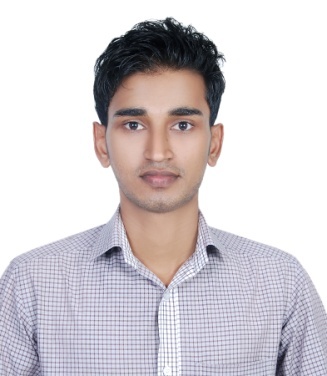 Education: 	2012-2014		Calicut University		Calicut, India		Degree:	 Bachelor of Education, English		Grade: A 	2010-2012		Calicut University		Calicut, India		Degree:	 Master of Arts in English Language and Literature		2007-2010		Calicut University		Calicut, India		Degree:	 Bachelor of Arts in English Language and LiteratureRelevant Experience: 		10/2014 – 02/2017	Al Salama Eye Research Foundation (AERF) Kerala, India		Vice Principal Motivate, satisfy and inspire staff to deliver their highest levels of performance.Oversee operations through an executive team, to identify and utilize opportunities that will improve the system’s educational performance.Work effectively with educational institutions, the community and other organizations to meet the needs of the Al Salama Group of Institutions.Ensure that the college meets the provisions of its Strategic Plan and assist the management in keeping it up to date and relevant.Ensure that the Management Board receives the information in a timely way in order for it to function effectively and to properly administer its responsibilities.Ensure that the college complies with its statutory and regulatory responsibilities (including: Health, Safety and Environmental, Safeguarding, Equality and Diversity).Carry out general administration of the College of Optometry and overall supervision of teaching programmes with special emphasis on guidance and counselling of students.Responsible for preparing time tables and organizing workload of staff including teaching assignments.Make arrangements for students’ clinical experience in hospitals and public health field.Delegate other duties like recruitment of staff, admission of students, conducting of examinations, maintenance of permanent records of students and supervision of living conditions of students.10/2014 – 02/2017	Al Salama College of Optometry Kerala, India					Kerala University of Health ScienceAssistant Professor of English Language & LiteratureProvide instruction in various levels of composition, critical analysis, philosophies, literature and humanities.Work effectively and cooperatively with colleagues in the English department, which includes contributing to ongoing curriculum and program development and assessment. Employ a variety of teaching strategies which includes lecturing, conducting class discussions, coordinating small group activities, and providing individual conference time to guide and evaluate student progress.Develop strategies and training modules for teaching language and literature and ESL learners. Provide student advising and assistance. Gives extracurricular classes to help them win in competitions of job market.Cooperate effectively with other college personnel to assist students with career planning, job placement and follow-up studies.Conduct oral evaluations of students spoken language skills.Assist with administrative tasks such as power point presentations, language drills, games and evaluations.Perform training classes on communicative English, body language and parenting.Teach lessons that contain components related to reading, writing, speaking and listening skills.		05/2014 - 09/2014		KMM English School and Junior College								Perumbadappa, Puthen Pally, Kerala, IndiaVice Principal & Post Graduate English TeacherAdhere to and enforced board policies, school guidelines, administrative directives, the master contract, and the management standards.Assist in the development and administration of policies dealing with discipline, conduct, and attendance.Support the principal with fire, storm and tornado drills on a regular basis to implement emergency evacuations and lock-downs effectively.Aid in curriculum development to meet the needs of all students.Prepare required reports and paperwork.Help in the selection and mentoring of staff.Assist in supervision of special events.Act as the “Language Coordinator” and “Scaffolder” of English Club.Teach English language classes and prescribed text books for senior classes.Conduct exams and evaluated students according to the syllabus.09/2013 - 04/2014	WMO IGA College		Wayanadu, IndiaEnglish Lecturer & WardenProvide instruction in various levels of literature, composition and humanities. Work effectively and cooperatively with colleagues in the “English” and other departments; contribute to ongoing curriculum and program development and assessment. Instruct and help students to interpret literatureTeach students about the structure and content of the English language, including proper grammar, spelling, and sentence structure.Create instructional resources like Power point presentations and video/ audio slides.Act as the Key trainer of BEC (British English Course)Utilize curricula that reflect the diverse educational, cultural, and linguistic backgrounds of the students served.Oversee administration of the student hostelEnsure discipline in the hostelsImplement decisions taken by the Institute authoritiesTechnical Skills:-Completed the course “Introduction to TESL” by ALISON	-Microsoft 97, Microsoft 2000, Microsoft XP, Windows 7, Windows 10	-Microsoft Office—Power Point, Word, Excel, Publisher	-Diploma in DTP (Desk Top Publishing- Photoshop, Page Maker, Corel Draw)	-Typing 45-50 wpmExtra Curricular Interests:-Reading & Writing-Athletics & Sports-Observing Nature-Travelling and Sight seeingHonors, Organizations and Volunteer work:- Was a member of IRF. (Ideal Relief Wing), - Member of MAPCA. (Mankada Pain and Palliative Care Association)- Volunteered “Dhisha” international cultural Exhibition 2006.- Semi-Professional soccer player.- Attended National, State seminars regarding education, literature and ICT.- Qualified SET (State Eligibility Test)